Hands on suggestions for term 4Kassie SydowBuild a bee/insect hotel..  Jo StandleyI used to love making cells models from polystyrene and other found objects...... but the cleaners hated me! Whatever you did there were fragments of polystyrene and tiny beads - and the static made them impossible to vacuum!Jo StandleyAnd there always was 'that kid' who just blew up the biggest balloon (invariably pink) and added a toilet roll inner and a tail and said 'sperm'.....  Madeleine JaneI’m making papier mache planets with my classes in the next few weeks!  Jeffery ChetI'm getting my students to build a solar cooker. It has to be able to fry an egg.  Thalia RutherfurdBuilding trebuchets is great for physics (catapults if you are just wanting the basics).  Jo CarterLook up BP challenges- lots of great stuff there  John SmithBuild a bridge using 20 skewers and one glue stick to span 40cm. Bridge must support 3kg and not flex more than 1cm to win a chocky frog. Whole pack for max load.  Julia LieftingBuilding classroom furniture out of recycled materials.We got some amazing stuff ottomans from 2L drink bottles and then they sewed a cover for them, picnic tables from those big wire holders and plenty of pallet furniture.Ask local businesses to bring over stuff that would be destined for landfill and have at it!  Lauren PalmerLove a great leaf model with anything and everything you can find or an edible cell model or DNA ( edible too is cool)...  Lauren PalmerSimple machines - do a Rube Goldberg Or a catapult ...  Sarah KnightSeed raising using different mixes and treatment of soilhttps://youtu.be/4x2V6osOGaw?si=FUQzOlO_mVCjJOwaOr link builds to eq proofing of marae https://www.facebook.com/share/v/8aMpqfzHhbHbyip2/?mibextid=00RHnp&startTimeMs=3106  Vicky LaceyRocket building, bridge building, mini crossbows, matchstick guns  Mark J Freeman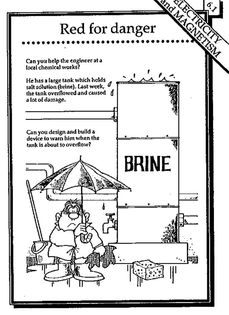 Spaghetti bridges! Build them to span 50cm or so and drive a hot wheels across then strat loading them up with 50g masses!  Mikhal StoneBP challenges always worked really well. e.g.  http://www.starters.co.nz/bpchallenge-index.html  Ben ReayI do a following instructions challenge making catapults using iceblock sticks and a rubber band, then we have a challenge to see whose catapult shoots the furthest  Shelly RobsonBuild a miniature biome with people (get students to give their people an identity) link science learning into survival in the biome.  Jo CarterPainting with soil is fun....you need a range of different soils for colour, dry them out in the lab oven and powder, then mix pigments with pva.  John SmithBTW where is your school?  Mike WilsonIf you google for the BP technology challenge they are still hosted on a resource site. Some good activities.  Dylan van SchootenI do a lot of model building. Build a model of a Mars dome. A model of a carbon neutral village. A balloon powered waka  Travis Georgia-RoseColour and build virus models.Decorate bottles as rockets and add fins and a cone.Build a solar oven from pizza boxes… they work  Andrew Welsmanhttps://www.jamesdysonfoundation.co.uk/.../challenge...JAMESDYSONFOUNDATION.CO.UKChallenge Cards